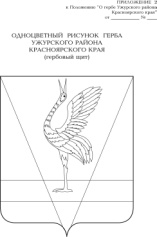 АДМИНИСТРАЦИЯ УЖУРСКОГО РАЙОНАКРАСНОЯРСКОГО КРАЯПОСТАНОВЛЕНИЕ15.05.2023                                        г. Ужур                                                     № 347О внесении изменений в постановление администрации Ужурского района от 03.05.2023 № 323 «Об окончании отопительного периода 2022-2023 ггРуководствуясь Постановлением Правительства РФ от 06.05.2011   № 354 «О предоставлении коммунальных услуг собственникам и пользователям помещений в многоквартирных домах и жилых домов» и в целях своевременного завершения отопительного периода 2022-2023 годов на территории муниципального образования Ужурский район, руководствуясь Уставом Ужурского района, ПОСТАНОВЛЯЮ:1. Пункт 1 постановления администрации Ужурского района от 03.05.2023 № 323 «Об окончании отопительного периода 2022-2023 гг.» читать в следующей редакции: «Рекомендовать главам поселений района, руководителям учреждений района и руководителям предприятий жилищно-коммунального комплекса района всех форм собственности:- окончить отопительный период при установлении стабильной среднесуточной температуры наружного воздуха выше +80С в течение 5-дневного срока, осуществить отключение систем отопления потребителей. Рекомендуемая дата окончания отопительного периода 2022-2023 годов – 19 мая 2023 года».2. Контроль за выполнением постановления возложить на первого заместителя главы по сельскому хозяйству и оперативному управлению Ю.П. Казанцева. 3. Постановление вступает в силу в день, следующий за днем официального опубликования в специальном выпуске газеты «Сибирский хлебороб».Глава района                                                                                       К.Н. Зарецкий